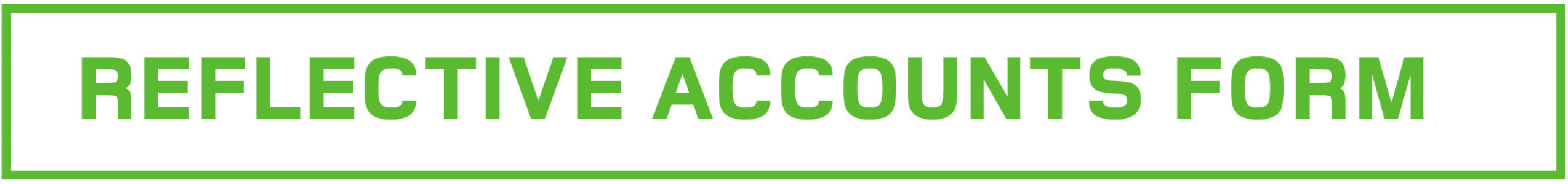 FORM CPPD2You must use this form to record two written reflective accounts on your CPD and/or practice-related feedback and/or an event or experience in your practice. Please fill in a page for each of your reflective accounts, making sure you do not include any information that might identify a specific patient, service user or colleague. Please refer to our guidance.Please retain as evidence if requested by JCCPReflective account:What was the nature of the CPPD activity and/or practice-related feedback and/or event or experience in your practice? What did you learn from the CPPD activity and/or feedback and/or event or experience in your practice? How did you change or improve your practice as a result? Please describe how this is relevant to your modality or your scope of practice, and patient safety, care or experience? e.g. Dermal fillers and patient safety. Consent and patient understanding.